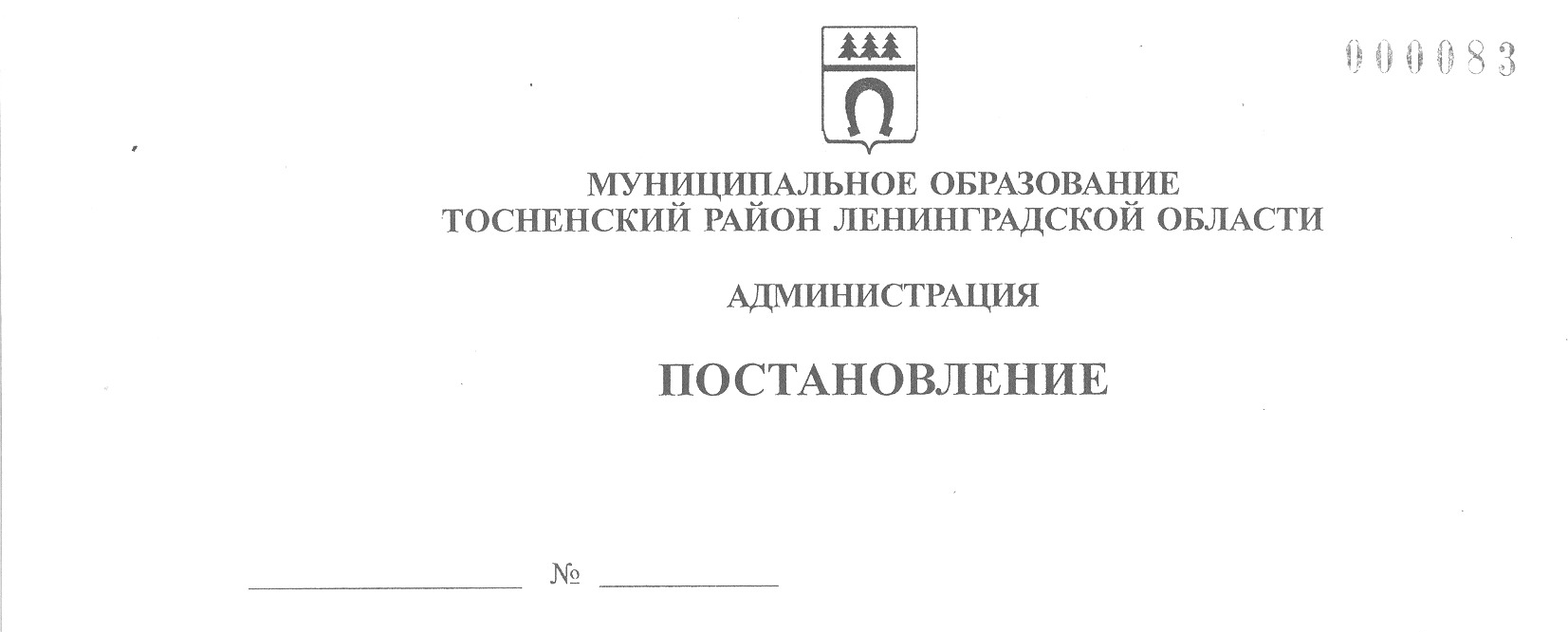 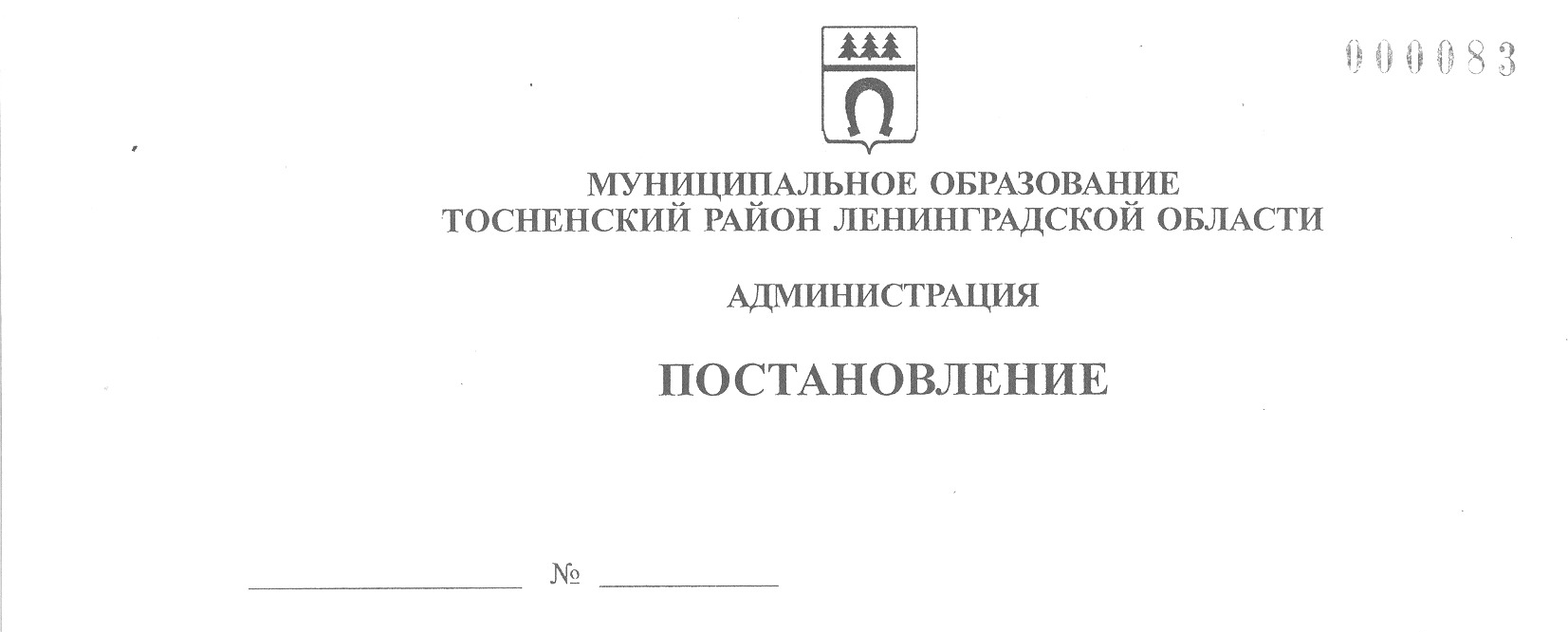 30.03.2020                                    541-паО внесении дополнений в реестр муниципальных маршрутов регулярных перевозок муниципального образования Тосненский район Ленинградской областиВ целях реализации пункта 6 части 1 статьи 15  Федерального закона от 06.10.2003     № 131-ФЗ «Об общих принципах организации местного самоуправления в Российской Федерации», в соответствии со статьями 11 и 12 Федерального закона от 13.07.2015       № 220-ФЗ «Об организации регулярных перевозок пассажиров и багажа автомобильным транспортом и городским наземным электрическим транспортом в Российской Федерации и о внесении изменений в отдельные законодательные акты Российской Федерации», областным законом Ленинградской области от 28.12.2015 № 145-оз «Об организации регулярных перевозок пассажиров и багажа автомобильным транспортом Ленинградской области», Положением об организации транспортного обслуживания населения автомобильным транспортом в муниципальном сообщении в границах муниципального образования Тосненский район Ленинградской области, в том числе и в границах Тосненского городского поселения Тосненского района Ленинградской области, утвержденным постановлением администрации муниципального образования Тосненский район Ленинградской области от 12.02.2016 № 176-па, постановлением  администрации муниципального образования Тосненский район Ленинградской области от 01.03.2016 № 235-па «Об утверждении реестра муниципальных маршрутов регулярных перевозок муниципального образования Тосненский район Ленинградской области и Тосненского городского поселения», в соответствии с Порядком установления, изменения, отмены муниципальных маршрутов регулярных перевозок на территории муниципального образования Тосненский район Ленинградской области», утвержденным постановлением  администрации муниципального образования Тосненский район Ленинградской области от 14.06.2018          № 1559-па, администрация муниципального образования Тосненский район Ленинградской области.  ПОСТАНОВЛЯЕТ:В соответствии с постановлением администрации муниципального образования Тосненский район Ленинградской области от 25.03.2020 № 529-па «Об установлении новых муниципальных маршрутов регулярных перевозок по регулируемому тарифу муниципального образования Тосненский район Ленинградской области № 315б «г. Тосно (ул. Вокзальная у д.1) – п.г.т. Форносово (кольцо)» и № 8 «ж/д ст. Поповка - г. Никольское (Советский пр., д.130)» внести дополнения в реестр муниципальных маршрутов регулярных перевозок муниципального образования Тосненский район Ленинградской области, 2утвержденный постановлением администрации муниципального образования Тосненский район Ленинградской области от 01.03.2016 № 235-па (приложение).Специалисту 1 категории  сектора по транспортному обеспечению и экологии        Онышко С.Н. направить в пресс-службу комитета по организационно работе, местному самоуправлению, межнациональным и межконфессиональным отношениям администрации муниципального образования Тосненский район Ленинградской области настоящее постановление для опубликования и обнародования в порядке, установленном Уставом муниципального образования Тосненский район Ленинградской области.Пресс-службе комитета по организационной работе, местному самоуправлению, межнациональным и межконфессиональным отношениям администрации муниципального образования Тосненский район Ленинградской области опубликовать и обнародовать настоящее постановление в порядке, установленном Уставом муниципального образования Тосненский район Ленинградской области.Контроль за исполнением постановления возложить на заместителя главы администрации муниципального образования Тосненский район Ленинградской области  по безопасности Цая И.А.Настоящее постановление вступает в силу со дня его официального опубликования.Глава администрации                                                                                          А.Г. КлементьевОнышко Светлана Николаевна, 8(81361)332156 гаПриложениек постановлению администрациимуниципального образованияТосненский район Ленинградской области30.03.2020                            541-паот	                         №Дополнения в реестр муниципальных маршрутов регулярных перевозок муниципального образования Тосненский район Ленинградской областиРегистрационный  №Порядковый №Наименование маршрутаНаименование поселений, в которых расположены промежуточные остановочные пунктыНаименование улиц, дорог по которым проходит трасса движенияПротяженность маршрута, кмПорядок посадки и высадки пассажировВид регулярных перевозокВид, класс,количество транспортных средствЭкологические характеристики транспортных средствДата начала осуществления регулярных перевозокНаименование, место нахождения юридического лица, осуществляющего перевозки по маршруту238ж/д ст. Поповка – г. Никольское (Советский пр., д.130)МО Красноборское городское поселение; МО Никольское городское поселениеТрасса: г. п. Красный Бор: ул. Советская (железнодорожная станция Поповка) –ул. Дубровского – 9-я дорога - пр. Карла Маркса - Никольское (Никольское ш.) – а/д 41К-173 Ям-Ижора – (а/д 41К-028 Ульяновка-Отрадное) –  г. Никольское, Советский пр., д. 130.Остановки:ж/д ст. Поповка, Комсомольская ул. Горская ул., ул. Дубровского,Калинина ул. (церковь),9-я дорога, 7-я дорога,Московская дорога, д. Феклистово, сад. Поркузисад. Мечта, д. Поркузиг. Никольское (Зеленая улица), Октябрьская ул.Советский пр., д.130-кольцо.11,9 кмв установленных остановочных пунктахпо регулируемому тарифу СК-1 (МК– 1)Евро-3Планируется с 01.01.2124315бг.  Тосно (ул. Вокзальная у д.1) – п.г.т. Форносово (кольцо)МО Тосненское городское поселение, МО Форносовское городское поселение Трасса:г. Тосно, ул. Вокзальная-ул. Советская-пр. Ленина-Московское ш., -а/д. 41К170 Поги-Новолисино – а/д 41К-176 Павловск-Косые мосты –пгт.Форносово.Остановки:г. Тосно (ул. Вокзальная  у д.1) – ул. Советская - пр. Ленина (СОШ №1), Магазин № 5, Тосно-2, детский сад, з-д «Стройдеталь», Горгаз, ОАО «Хенкель-Эра», дор. на Новолисино, Новолисинская школа,  Заводоуправление, магазин, д. Новолисино, д. Еглизи-1, Еглизи-2, д. Куньголово, д. Кайболово, д. Мыза,  д. Поги, садоводство «Родничок», пов. на Форносово, садоводство «Весна», Форносово 1, дом культуры, кольцо – Форносово27,5 кмв установленных остановочных пунктахпо регулируемому тарифу СК-1 (МК– 1)Евро-3Планируется с 01.01.21